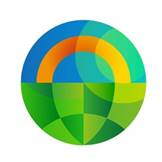 AANMELDINGSFORMULIER ISK 2021
ALGEMENE GEGEVENS VAN DE LEERLINGGEGEVENS OUDER(S)/VERZORGER(S)   Vader                Voogd                Verzorger           Moeder              Voogd          Verzorgers         
AANVULLENDE GEGEVENS
VORIGE SCHOOL (Welke school bezocht uw kind vóór ISK De Toekomst?
Wanneer er een rapportage of overdrachtsdossier is van de vorige (ISK) school, verzoeken we u deze mee te nemen naar het kennismakingsbezoek op de schoollocatie.

BIJZONDERHEDEN (Ruimte voor nadere toelichting of opmerkingen, bijvoorbeeld belangrijke medische informatie).
VOOR DE INSCHRIJVING IS VERDER NODIG:Voor leerlingen die uit het buitenland komen met vluchtelingenstatus:
1. Kopie verblijfspas
2. Wanneer die nog niet is afgegeven een kopie van de verblijfsvergunning
3. Kopie pas zorgverzekering (niet verplicht)

Voor leerlingen die uit het buitenland komen na verhuizing:
1. Kopie paspoort of ID kaart
2. Een BRP, dit is een document van de burgerlijke stand van de woonplaats van de leerling. Daarop moet de nationaliteit en de datum van vestiging in Nederland vermeld staan.Deze documenten graag meenemen bij het kennismakingsbezoek op de schoollocatie. Kunt u zelf geen kopieën maken dan kan er op school een kopie worden gemaakt.

De door u hierboven verstrekte gegevens zullen vertrouwelijk worden behandeld. Deze gegevens worden opgenomen in ons digitale leerling informatiesysteem. De gegevens worden gebruikt om een optimale leerlingbegeleiding te kunnen bieden. De gegevens zullen in geen geval zonder toestemming aan derden verstrekt worden, behalve wanneer dit wettelijk verplicht is.

ONDERTEKENINGStartdatum onderwijsKlasAchternaamVoornamen (volledig)RoepnaamGeslachtGeboortedatumGeboorteplaatsGeboortelandNationaliteitDatum van vestiging in NederlandBurgerservicenummerStraat en huisnummerPostcode en woonplaatsTelefoonnummer (thuis)Telefoonnummer (leerling)Naam en voorlettersStraat en huisnummerPostcode en woonplaatsMobiel telefoonnummerE-mailadresNaam en voorlettersStraat en huisnummerPostcode en woonplaatsMobiel telefoonnummerE-mailadresNaam huisartsTelefoonnummerNaamStraat en huisnummerPostcode en plaatsOpleiding en leerjaarHandtekening ouder/verzorgerDatum